КОНТРОЛЬНО-СЧЕТНАЯ КОМИССИЯБЕЛОЗЕРСКОГО  МУНИЦИПАЛЬНОГО  РАЙОНАЗАКЛЮЧЕНИЕна проект решения Совета Глушковского сельского поселения о внесении изменений в решение Совета Глушковского сельского поселения от 12.12.2013г. № 46  «О бюджете Глушковского сельского поселения на 2014 год и плановый период 2015-2016 годов»                                                                                                                 21   января 2015г.       Экспертиза проекта решения проведена на основании п.11 статьи 12 Положения о контрольно-счетной комиссии района, утвержденного решением Представительного Собрания района от 27.02.2008 (в редакции от 24.09.2013 № 81). В результате экспертизы установлено:         Проектом решения Совета Глушковского сельского поселения «О внесении изменений в решение Совета Глушковского сельского поселения от 12.12.2013 № 46» предлагается внести изменения в основные показатели бюджета поселения:-  объем доходов бюджета уменьшить на 83,7 тыс. руб. и утвердить  в сумме 5501,5 тыс. руб.;-   объем расходов бюджета уменьшить на 83,7 тыс. руб. и утвердить расходы бюджета в сумме 5612,3 тыс. руб.;- изменения в дефицит бюджета на 2014 год не вносятся. Объем дефицита установлен в сумме 110,8 тыс. руб.        Изменения в плановые показатели 2015 и 2016 годов не вносятся.        Проектом решения предлагается внести изменения в приложения 2,3,4,5,8 к решению Совета Глушковского сельского поселения от 12.12.2013 № 46:         В приложение 2 «Объем доходов Глушковского сельского поселения в 2014 году» внести изменения  в связи с увеличением собственных доходов  на 36,4 тыс. руб. и уменьшением дотаций бюджетам поселений на поддержку мер по обеспечению сбалансированности бюджетов на 120,1 тыс. руб. в соответствии с решением Представительного Собрания Белозерского муниципального района от 03.12.2013 № 100.       В приложениях 3,4,5 предусмотрено внести изменения в расходную часть бюджета поселения в связи с уменьшением дотации в размере 120,1 тыс. руб. и произвести внутреннее перераспределение средств в связи с экономией средств по отдельным целевым статьям  и недостаточностью средств по принятым бюджетным обязательствам по другим статьям. -  по разделу 01 «Общегосударственные вопросы» расходы уменьшаются на 63,1 тыс. руб., из них по подразделу 01 02 «функционирование высшего должностного лица»  - на  3,8 тыс. руб.,  подразделу 01 04 «функционирование местных администраций» - на 46,0 тыс. руб., подразделу 11 «резервные фонды» - на 2,7 тыс. руб., подразделу  13 «другие общегосударственные вопросы» - на 10,6 тыс. руб.;- по разделу 03 «Национальная  безопасность и правоохранительная деятельность»  расходы по  подразделу  10 «обеспечение пожарной безопасности» планируется уменьшить расходы на 0,7 тыс. руб. - по разделу 04 «Национальная экономика»  на 7,0 тыс. руб. увеличиваются расходы на дорожное хозяйство;- по разделу 05 «Жилищно-коммунальное хозяйство» расходы уменьшаются на 23,3 тыс. руб., из них по подразделу  01 «жилищное хозяйство» - на 6,7 тыс. руб.,  подразделу  03 «благоустройство» - на 16,6 тыс. руб.;- по разделу 07 «Образование» расходы уменьшаются на 2,4 тыс. руб. по подразделу 07 «молодежная политика»;- по разделу   10 «Социальная политика»  на 1,2 тыс. руб. уменьшаются расходы на социальное обеспечение населения.   Объем бюджетных ассигнований Дорожного фонда Глушковского сельского поселения   остается без изменений в сумме 302,4 тыс. руб.                                          Выводы:Представленный проект решения Глушковского сельского поселения о внесении изменений и дополнений в решение Совета Глушковского сельского поселения от 12.12.2013 № 46 не противоречит бюджетному законодательству, Положению о бюджетном процессе в Глушковском сельском поселении.Допущены нарушения ч.1 ст.5 Бюджетного кодекса  РФ: изменения в бюджет  поселения внесены после прекращения его действия: по доходам в размере 83,7 тыс. руб., по расходам в размере 83,7 тыс. руб.Старший  инспектор контрольно-счетнойкомиссии района                                                                                      Н.Б.Климина   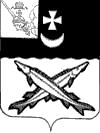 